  (logo para o HPA)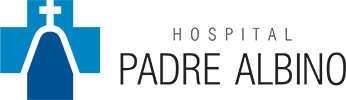 Ou logo do HEEC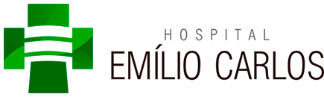 DECLARAÇÃO DE INFRAESTRUTURADeclaramos para os devidos fins, que o Hospital xxxxxx possui intraestrutura necessária para o desenvolvimento do projeto de pesquisa “xxxxxxx”, e que cederemos aos discentes abaixo relacionados, sob orientação do Prof. xxxxxxxx, o acesso aos dados solicitados para serem utilizados nesta pesquisa.Esta autorização está condicionada ao cumprimento do (a) pesquisador (a) aos requisitos da Resolução 466/12 e suas complementares, comprometendo-se o(a) mesmo(a) a utilizar os dados dos participantes da pesquisa, exclusivamente para os fins científicos, mantendo o sigilo e garantindo a não utilização das informações em prejuízo das pessoas e/ou das comunidades.Antes de iniciar a coleta de dados o/a pesquisador/a deverá apresentar o Parecer Consubstanciado devidamente aprovado, emitido por Comitê de Ética em Pesquisa Envolvendo Seres Humanos, credenciado ao Sistema CEP/CONEP e uma cópia do TCUD no Serviço de Arquivo Médico e Estatística - SAME.Discentes do curso de XXXXXXXX: xxxxx, xxxxxx,xxxxxx.Deverá ser assinado pelo Diretor Clínico do Hospital correspondente.Exemplo:Para o Hospital-Escola Emílio Carlos:Dr. Luís Fernando Rodrigues Maria –DD. Diretor Clínico do Hospital-Escola Emílio CarlosPara o Hospital Padre Albino:Dr. Murillo Couto -  DD. Diretor Clínico do Hospital Padre Albino